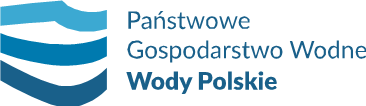 Państwowe Gospodarstwo WodneWody Polskieul. Grzybowska 80/8200-044 WarszawaZAPYTANIE OFERTOWENr sprawy KZGW/KIK/6/2020Zamawiający, Państwowe Gospodarstwo Wodne Wody Polskie, z siedzibą przy 
ul. Grzybowskiej 80/82, 00-844 Warszawa, woj. mazowieckie, NIP: 527-28-25-616, 
REGON: 368302575w związku z prowadzonym postępowaniem o wartości nie większej niż 30 000 euro, zaprasza do złożenia oferty na wykonanie zadania pt.:Przygotowanie dokumentacji przetargowej na budowę i wdrożenie systemu typu ERP dla Państwowego Gospodarstwa Wodnego Wody Polskie.Termin realizacji zamówienia: Czas trwania umowy obejmuje okres od dnia jej zawarcia do dnia zakończenia postępowania publicznego pt.: … , bądź zakończenia wszelkich sporów prawnych związanych z przedmiotem zamówienia w zależności, od tego które z tych zdarzeń nastąpi później.Osoby wskazane do kontaktu: …, e-mail: …@wody.gov.pl, tel. … .Kryteria wyboru ofert: Cena 100%Zakres zamówienia – Opis przedmiotu zamówienia: Opis przedmiotu zamówienia zawiera Załącznik Nr 1 do Zapytania Ofertowego.Zakres prac Wykonawcy obejmuje w szczególności:analiza dokumentacji w zakresie regulaminów, zarządzeń, procedur oraz innych dodatkowych materiałów przekazanych przez Zamawiającego;zebranie wymagań dla systemu typu ERP od głównych użytkowników projektowanego systemu;przygotowanie propozycji możliwych wariantów architektury systemu wraz z analizą kosztów i korzyści;stworzenie założeń projektu architektury systemu, do wybranego wariantu rozwiązania;przygotowanie wzoru umowy i opisu przedmiotu zamówienia uwzględniającego zebrane wymagania użytkowników, wymogi dla systemów typu ERP, przepisy prawa krajowego 
i unijnego oraz uwzględniający wybrane założenia projektu architektury systemu;ustalenie szacunkowej wartości zamówienia zgodnie z Prawem Zamówień Publicznych;wybór (w uzgodnieniu z Zamawiającym) właściwego trybu postępowania 
z uwzględnieniem potrzeb i ograniczeń Zamawiającego;w zależności od wybranego trybu prowadzenia postępowania, stworzenie wymaganych elementów lub uzupełnienie dokumentacji przetargowej, a w szczególności: wkładu do SIWZ w postaci warunków udziału w postępowaniu o udzielenie zamówienia publicznego, w tym wymagań podmiotowych i przedmiotowych oraz sposobu i kryteriów oceny ofert, a także innych niezbędnych dokumentów wynikających z wybranego trybu oraz przepisów prawa;Zamawiający wymaga, aby wytwarzana dokumentacja charakteryzowała się wysoką jakością, właściwą dla profesjonalnego charakteru świadczonych usług, na którą będą miały wpływ, takie czynniki jak: redakcja dokumentu:struktura dokumentu, rozumiana jako podział danego dokumentu na rozdziały/podrozdziały/ sekcje w czytelny i zrozumiały sposób; sposób pisania rozumiany jako zachowanie spójnej struktury, formy i sposobu sporządzania poszczególnych dokumentów oraz fragmentów tego samego dokumentu; poprawność ortograficzna, gramatyczna i stylistyczna dokumentów;utrzymywanie aktualnych powiązań z innymi dokumentami;kompletność dokumentu – pełne przedstawienie omawianego problemu obejmujące całość danego zakresu rozpatrywanego zagadnienia; spójność i niesprzeczność dokumentu – zapewnienie wzajemnej zgodności pomiędzy wszystkimi rodzajami informacji umieszczonymi w dokumencie, brak logicznych sprzeczności pomiędzy informacjami zawartymi we wszystkich przekazanych dokumentach oraz fragmentach tego samego dokumentu;aktualność – uwzględnienie w dokumencie bieżących czynników i uwarunkowań, 
w tym aktualnie istniejącej dokumentacji; zachowanie ogólnie przyjętych norm, standardów i kryteriów jakości.Wykonawca zapewni spójność i integralność dokumentacji przetargowej na każdym etapie postępowania;udział w komisji przetargowej;wsparcie Zamawiającego przy udzielaniu odpowiedzi na pytania składane przez oferentów;wsparcie Zamawiającego w modyfikacjach SIWZ; wsparcie Zamawiającego w ocenie spełniania warunków udziału w postępowaniu;wsparcie Zamawiającego w dokonaniu oceny złożonych ofert;reprezentacja Zamawiającego przed KIO i w ewentualnych postępowaniach sądowych wywołanych skargami na orzeczenia KIO.W wyniku zrealizowanej usługi Zamawiający otrzyma:Kompletną dokumentację przetargową, zgodną z aktualnie obowiązującym prawem oraz rekomendacjami Urzędu Zamówień Publicznych oraz orzecznictwem Krajowej Izby Odwoławczej, w formie pozwalającej na jej publikację na stronie internetowej Zamawiającego (format pdf oraz wersja edytowalna).Wsparcie formalno-prawne oraz merytoryczne w zamówieniu do dnia zakończenia postępowania publicznego bądź zakończenia wszelkich sporów prawnych związanych z przedmiotem zamówienia w zależności, od tego które z tych zdarzeń nastąpi później.Wymagania, jakie powinni spełniać wykonawcy zamówienia w zakresie doświadczenia:W postępowaniu mogą wziąć udział Wykonawcy, którzy spełniają następujące warunki udziału w postępowaniu:w okresie ostatnich pięciu lat przed upływem terminu składania ofert a jeżeli okres prowadzenia działalności jest krótszy – w tym okresie wykonali a w przypadku sług okresowych lub ciągłych wykonują, z należytą starannością następujące usługi:jedną usługę doradczą obejmującą wsparcie przy projektowaniu systemu informatycznego klasy przedsiębiorstwa, przy czym wartość umowy, której przedmiotem było zaprojektowanie, budowa i wdrożenie systemu informatycznego (obejmującego usługi i dostawy) nie może być mniejsza niż 10 000 000,00 PLN brutto,orazjedną usługę polegającej na wsparciu prawnym, w szczególności w zakresie sporządzenia projektu umowy z zakresu IT, której przedmiotem było wdrożenie 
z utrzymaniem systemu informatycznego o wartości przedmiotu umowy dotyczącej systemu informatycznego minimum 10 000 000,00 PLN brutto,orazusługi polegające na doradztwie prawnym przy przygotowywaniu i wsparciu  jednostki administracji publicznej w co najmniej trzech postępowaniach o udzielenie zamówienia publicznego, których przedmiotem było stworzenie systemu teleinformatycznego, zakończonych zawarciem umowy, przy czym wartość każdej 
z tych umów nie może być mniejsza niż 2 000 000,00 PLN brutto.Uwaga:Wyżej wymienione usługi mogą być wykonane w ramach jednego lub odrębnych zamówień. W przypadku wykazania wymienionych wyżej usług w jednym lub kilku zamówieniach wykonawca musi określić w wykazie wykonanych usług wartość brutto wymienionych wyżej usług (osobno wartość każdej usługi).Oświadczenia lub dokumenty potwierdzające spełnianie przez Wykonawcę warunków udziału w postępowaniu:Wykaz zrealizowanych usług, o których mowa w pkt 6 1) powyżej, w okresie ostatnich 
5 lat przed terminem składania ofert, a jeżeli okres prowadzenia działalności jest krótszy – w tym okresie, z podaniem ich przedmiotu, dat wykonywania i podmiotów na rzecz których były wykonywane – sporządzony wg wzoru stanowiącego Załącznik nr … do Zapytania ofertowego) oraz załączeniem dowodów określających czy te usługi zostały wykonane należycie. Dowodami, o których mowa są  referencje bądź inne dokumenty wystawione przez podmiot, na rzecz którego usługi były wykonywane, a jeżeli 
z uzasadnionej przyczyny o obiektywnym charakterze wykonawca nie jest w stanie uzyskać tych dokumentów – oświadczenie wykonawcy.Wykonawca składający ofertę zobowiązany jest wykazać, iż dysponuje lub przy realizacji zamówienia będzie dysponował zespołem, który skieruje do realizacji usługi będącej przedmiotem niniejszego postępowania, w skład którego wchodzić będą specjaliści posiadający wiedzę, doświadczenie i kwalifikacje niezbędne do realizacji zamówienia, 
w tym co najmniej osoby o następującym doświadczeniu, wykształceniu i kwalifikacjach (wszystkie wymagania dla osób na danym stanowisku muszą być spełnione łącznie):Główny Architekt – minimum 1 osoba posiadająca następujące kwalifikacje i doświadczenie zawodowe:wykształcenie wyższe;w ciągu ostatnich 5 lat nabył minimum 2-letnie doświadczenie w zakresie systemów informatycznych klasy przedsiębiorstwa;w ciągu ostatnich 10 lat nabył minimum 5-letnie doświadczenie w tworzeniu architektury systemów informatycznych;w ciągu ostatnich 3 lat, brał udział w co najmniej jednym projekcie obejmującym swym zakresem budowę architektury systemów informatycznych i był odpowiedzialny za zaprojektowanie architektury IT takiego systemu, a wartość projektu była większa niż 5 000 000,00 PLN brutto;Analityk – minimum 1 osoba posiadająca następujące kwalifikacje i doświadczenie zawodowe:w ciągu ostatnich 3 lat pełnił funkcję Analityka w co najmniej jednym projekcie informatycznym o wartości umowy nie mniejszej, niż 5 000 000 PLN brutto;wykształcenie wyższeEkspert ds. prawa w zakresie informatyki – minimum 1 osoba posiadająca następujące kwalifikacje i doświadczenie zawodowe:brał udział w realizacji co najmniej dwóch usług polegających na obsłudze prawnej dotyczącej procesu projektowania, przygotowania lub wdrażania systemów informatycznych; wykonał usługę polegającą na sporządzeniu projektu umowy z zakresu IT, której przedmiotem było zaprojektowanie, budowa i wdrożenie systemu informatycznego, a wartość umowy, której przedmiotem było zaprojektowanie, budowa i wdrożenie systemu informatycznego przekraczała 5 000 000,00 PLN brutto;posiada wykształcenie wyższe prawnicze.Ekspert ds. prawa zamówień publicznych – minimum 1 osoba posiadająca następujące kwalifikacje i doświadczenie zawodowe:posiada znajomość regulacji prawnych dotyczących zamówień publicznych;brał udział w realizacji co najmniej trzech usług polegających na przygotowywaniu i udziale w przeprowadzeniu postępowań o udzielenie zamówienia publicznego (powyżej progu unijnego) zakończonych zawarciem umowy; wykonał usługę dotyczącą sporządzania opinii prawnych i udzielania porad prawnych przy udzielaniu zamówień publicznych w zakresie IT;posiada doświadczenie polegające na reprezentowaniu stron przed Krajową Izbą Odwoławczą lub Zespołem Arbitrów UZP w sporach dotyczących zamówień publicznych;posiada wykształcenie wyższe.Ekspert dziedzinowy – minimum 2 osoby:posiadające wiedzę i doświadczenie w dziedzinach: finanse i księgowość, kadry 
i płace, środki trwałe, zdobytą podczas projektowania i wdrażania lub eksploatacji systemów typu ERP w instytucjach publicznych o rozporoszonej strukturze; posiada znajomość regulacji prawnych dotyczących wskazanych dziedzin;posiada wykształcenie wyższe.W powyższym wykazie wskazano minimalną liczbę osób przewidzianych do realizacji zamówienia. Jeśli Wykonawca stwierdzi taką potrzebę, zatrudni większą liczbę poszczególnych specjalistów przy realizacji zamówienia, mając na uwadze harmonogram i zakres prac. Wykonawca zobowiązany będzie podać Zamawiającemu wykaz wszystkich osób realizujących prace w ramach projektu. Żadna z osób wskazanych przez Wykonawcę do realizacji zamówienia nie może pełnić więcej niż jednej z ról, zdefiniowanych przez Zamawiającego stanowiskiem w projekcie. Zamawiający dopuszcza możliwość dokonania zamian w składzie osobowym Zespołu wyłącznie w przypadku wystąpienia zdarzeń losowych rozumianych jako zdarzenia nieprzewidywalne, niemożliwe do uniknięcia nawet przy zachowaniu należytej staranności np. nieszczęśliwy wypadek powodujący niezdolność do pracy, choroba, śmierć. Wszelkie zmiany w składzie osobowym Zespołu wykonującego zamówienie, w stosunku do wykazanego w ofercie, są możliwe jedynie pod warunkiem zachowania wymogów dotyczących potencjału kadrowego Wykonawcy określonych w Zapytaniu ofertowym oraz po wcześniejszym, pisemnym poinformowaniu Zamawiającego o konieczności zmiany w składzie osobowym Zespołu wykonującego zamówienie, wraz z przekazaniem kopii dokumentów potwierdzających kwalifikacje 
i uprawnienia wskazane w Zapytaniu ofertowym, nowo wskazanych osób. Usługi, wymienione w powyższej tabeli, mogą być wykonane w ramach jednego lub odrębnych zamówień. W przypadku, gdy w ramach wykazanych zamówień realizowany był szerszy zakres prac, należy bezwzględnie podać wartość całego zamówienia wraz 
z wyszczególnieniem wartości prac potwierdzających spełnienie warunku określonego przez Zamawiającego.Oświadczenia lub dokumenty potwierdzające spełnianie przez Wykonawcę warunków udziału w postępowaniu: Wykaz osób skierowanych do realizacji zamówienia wraz z informacjami na temat ich kwalifikacji zawodowych, uprawnień, doświadczenia i wykształcenia niezbędnych do wykonania zamówienia, zakresu wykonywanych przez nie czynności oraz informacja 
o podstawie do dysponowania wskazaną osobą (sporządzony wg wzoru stanowiącego Załącznik nr … do Zapytania ofertowego).Wzór umowy stanowi załącznik do niniejszego Zapytania ofertowego.Opis sposobu obliczenia ceny: W formularzu ofertowym, stanowiącym Załącznik Nr 2 do Zapytania Ofertowego, należy podać ryczałtową cenę netto za wykonanie usługi o której mowa w pkt 17 a) niniejszego Zapytania ofertowego oraz ryczałtową cenę netto za wykonanie usługi o której mowa w pkt 17 b) Zapytania ofertowego. Następnie do wartość netto za realizację poszczególnych usług należy dodać kwotę podatku VAT obliczoną wg właściwej stawki. Suma cen brutto za (z podatkiem VAT) za realizację poszczególnych usług stanowić będzie cenę oferty.Sposób przygotowania oferty i jej zawartość:Oferta musi obejmować całość przedmiotu zamówienia i być sporządzona zgodnie ze wzorem, stanowiącym Załącznik nr 2 do niniejszego Zapytania ofertowego. Dokumenty składające się na ofertę, również sporządzane przez Wykonawcę na załączonych do Zapytania Ofertowego wzorach, muszą być podpisane przez osoby uprawnione do reprezentowania Wykonawcy lub umocowane przez te osoby do reprezentowania Wykonawcy na podstawie odrębnego pełnomocnictwa. Oferta powinna być podpisana kwalifikowanym podpisem elektronicznym przez osobę upoważnioną do reprezentowania Wykonawcy. Wpłynięcie oferty w formie elektronicznej potwierdzane zostanie poprzez wysłanie maila zwrotnego na adres nadawcy. Oferta, która wpłynie po terminie nie będzie rozpatrywana.Na ofertę składa się:formularz ofertowy – Załącznik Nr 2 do Zapytania ofertowego,  podpisany przez osobę upoważnioną do reprezentacji Wykonawcy,dokumenty potwierdzające uprawnienie do podpisania oferty.Wykaz usług zgodny w treści z Załącznikiem Nr 4 do Zapytania ofertowego wraz z dowodami, iż usługi były wykonane lub są wykonywane prawidłowo.Wykaz osób zgodny w treści z Załącznikiem Nr 5 do Zapytania ofertowego.Dopuszczalność negocjacji i ich zakres:Zamawiający przeprowadzi z Wykonawcami negocjacje, których przedmiotem będą:rozwiązania techniczne dotyczące przedmiotu zamówienia, w szczególności związanych z bezpieczeństwem procesu składania, otwarcia ofert oraz konieczności integracji platformy z systemami wewnętrznymi Zamawiającego. Wykonawca uprawniony jest, w ramach negocjacji dotyczących rozwiązań technicznych związanych z przedmiotem zamówienia, do składania propozycji rozwiązań technicznych oraz dokonywania uzupełnień opisu przedmiotu zamówienia,sposób i terminy przeprowadzenia szkoleń.  sposób świadczenia usług wsparcia technicznego dla usługi,treść umowy w związku z ustaleniami z negocjacji.W wyniku przeprowadzonych negocjacji, Zamawiający zastrzega sobie prawo do zmiany:opisu przedmiotu zamówienia,warunków udziału w postępowaniu,kryteriów wyboru oferty oraz prawo wezwania do złożenia ofert ostatecznych.Negocjacje zostaną przeprowadzone z wykonawcami, którzy złożyli oferty, niezwłocznie po otwarciu ofert, w formie korespondencji e-mail.Miejsce i termin złożenia ofert:Ofertę należy przesłać do zamawiającego do dnia … lutego 2020 r., do godziny 12:00, na adres e-mail: … @wody.gov.pl.Zamawiający po przeprowadzonych negocjacjach wyznaczy dodatkowy termin na złożenie ofert ostatecznych. Termin związania ofertą: Wykonawcy pozostają związani ofertą przez okres … dni od dnia otwarcia ofert oraz … dni od dnia otwarcia ofert ostatecznych.INFORMACJA DOTYCZĄCA PRZETWARZANIA DANYCH OSOBOWYCH.Zgodnie z art. 13 ust. 1 i 2 rozporządzenia Parlamentu Europejskiego i Rady (UE) 2016/679 z dnia 27 kwietnia 2016 r. w sprawie ochrony osób fizycznych w związku z przetwarzaniem danych osobowych i w sprawie swobodnego przepływu takich danych oraz uchylenia dyrektywy 95/46/WE (ogólne rozporządzenie o ochronie danych) 
(Dz. Urz. UE L 119 z 04.05.2016, str. 1), dalej „RODO”, informuję, że: administratorem Pani/Pana danych osobowych jest Państwowe Gospodarstwo Wodne Wody Polskie  z siedzibą w Warszawie 00-844, ul. Grzybowska 80/82, REGON: 368302575, NIP: 527-282-56-16 kontakt z Inspektorem Ochrony Danych w PGW WP możliwy jest pod adresem email: iod@wody.gov.pl lub listownie na adres wskazany powyżej z dopiskiem „Inspektor ochrony danych”Pani/Pana dane osobowe przetwarzane będą na podstawie art. 6 ust. 1 lit. c RODO w celu związanym z postępowaniem o udzielenie zamówienia na usługę dostępu do platformy zakupowej dla Krajowego Zarządu Gospodarki Wodnej i 11 Oddziałów Regionalnych Zarządów Gospodarki Wodnej, nr postępowania KZGW/KA/26/2020, prowadzonym w trybie zapytania ofertowego 
(art. 4 pkt 8 ustawy Prawo zamówień publicznych) oraz na podstawie art. 6 ust. 1 lit b) RODO – po wyborze oferty najkorzystniejszej – w celu wykonania umowy zawartej w wyniku rozstrzygnięcia ww. postępowania, której stroną jest osoba, której dane dotyczą, lub do podjęcia działań na żądanie osoby, której dane dotyczą, przed zawarciem umowy;odbiorcami Pani/Pana danych osobowych będą osoby lub podmioty, którym udostępniona zostanie dokumentacja postępowania w oparciu 
o art. 8 oraz art. 96 ust. 3 ustawy z dnia 29 stycznia 2004 r. – Prawo zamówień publicznych, dalej „ustawa Pzp”;Pani/Pana dane osobowe będą przechowywane, zgodnie z art. 97 ust. 1 ustawy Pzp, przez okres 4 lat od dnia zakończenia postępowania o udzielenie zamówienia, 
a następnie przez czas wynikający z przepisów ustawy z dnia  14 lipca 1983 r. 
o narodowym zasobie archiwalnym i archiwach;obowiązek podania przez Panią/Pana danych osobowych bezpośrednio Pani/Pana dotyczących jest wymogiem ustawowym określonym w przepisach ustawy Pzp, związanym z udziałem w postępowaniu o udzielenie zamówienia publicznego; konsekwencje niepodania określonych danych wynikają z ustawy Pzp;  w odniesieniu do Pani/Pana danych osobowych decyzje nie będą podejmowane 
w sposób zautomatyzowany, stosowanie do art. 22 RODO;posiada Pani/Pan:na podstawie art. 15 RODO prawo dostępu do danych osobowych Pani/Pana dotyczących;na podstawie art. 16 RODO prawo do sprostowania Pani/Pana danych osobowych*;na podstawie art. 18 RODO prawo żądania od administratora ograniczenia przetwarzania danych osobowych z zastrzeżeniem przypadków, o których mowa 
w art. 18 ust. 2 RODO **;  prawo do wniesienia skargi do Prezesa Urzędu Ochrony Danych Osobowych, gdy uzna Pani/Pan, że przetwarzanie danych osobowych Pani/Pana dotyczących narusza przepisy RODO;nie przysługuje Pani/Panu:w związku z art. 17 ust. 3 lit. b, d lub e RODO prawo do usunięcia danych osobowych;prawo do przenoszenia danych osobowych, o którym mowa w art. 20 RODO;na podstawie art. 21 RODO prawo sprzeciwu, wobec przetwarzania danych osobowych, gdyż podstawą prawną przetwarzania Pani/Pana danych osobowych jest art. 6 ust. 1 lit. c RODO. Wraz z ofertą Wykonawca jest zobowiązany złożyć oświadczenie o treści: Oświadczam, że wypełniłem obowiązki informacyjne przewidziane w art. 13 lub art. 14 RODO wobec osób fizycznych, od których dane osobowe bezpośrednio lub pośrednio pozyskałem w celu ubiegania się o udzielenie zamówienia publicznego w niniejszym postępowaniu [W przypadku gdy wykonawca nie przekazuje danych osobowych innych niż bezpośrednio jego dotyczących lub zachodzi wyłączenie stosowania obowiązku informacyjnego, stosownie do art. 13 ust. 4 lub art. 14 ust. 5 RODO treści oświadczenia wykonawca nie składa]._________________________________________* Wyjaśnienie: skorzystanie z prawa do sprostowania nie może skutkować zmianą wyniku postępowania o udzielenie zamówienia publicznego ani zmianą postanowień umowy w zakresie niezgodnym z ustawą Pzp oraz nie może naruszać integralności protokołu oraz jego załączników.** Wyjaśnienie: prawo do ograniczenia przetwarzania nie ma zastosowania w odniesieniu do przechowywania, w celu zapewnienia korzystania ze środków ochrony prawnej lub w celu ochrony praw innej osoby fizycznej lub prawnej, lub z uwagi na ważne względy interesu publicznego Unii Europejskiej lub państwa członkowskiego.Załączniki:Załącznik Nr 1 – Opis przedmiotu zamówienia,Załącznik Nr 2 – Formularz oferty,Załącznik Nr 3 – Wzór umowy,Załącznik Nr 4 – Wykaz usług,Załącznik Nr 5 – Wykaz osób.